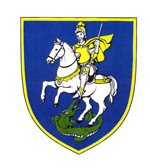 OBČINA ŠENČURKranjska 114208 Šenčurtel.04 2519 - 100  faks 2519 - 111e-pošta:obcina@sencur.siurl:www.sencur.siOBČINA ŠENČURKranjska 114208 Šenčurtel.04 2519 - 100  faks 2519 - 111e-pošta:obcina@sencur.siurl:www.sencur.siOBČINA ŠENČURKranjska 114208 Šenčurtel.04 2519 - 100  faks 2519 - 111e-pošta:obcina@sencur.siurl:www.sencur.siOBČINA ŠENČURKranjska 114208 Šenčurtel.04 2519 - 100  faks 2519 - 111e-pošta:obcina@sencur.siurl:www.sencur.siOBČINA ŠENČURKranjska 114208 Šenčurtel.04 2519 - 100  faks 2519 - 111e-pošta:obcina@sencur.siurl:www.sencur.siŠenčur, dne 24.7.2012Šenčur, dne 24.7.2012Šenčur, dne 24.7.2012Šenčur, dne 24.7.2012SVETNIKOM OBČNSKEGA SVETA OBČINE ŠENČURSVETNIKOM OBČNSKEGA SVETA OBČINE ŠENČURSVETNIKOM OBČNSKEGA SVETA OBČINE ŠENČURSVETNIKOM OBČNSKEGA SVETA OBČINE ŠENČURSVETNIKOM OBČNSKEGA SVETA OBČINE ŠENČURSVETNIKOM OBČNSKEGA SVETA OBČINE ŠENČURSVETNIKOM OBČNSKEGA SVETA OBČINE ŠENČURSVETNIKOM OBČNSKEGA SVETA OBČINE ŠENČURSVETNIKOM OBČNSKEGA SVETA OBČINE ŠENČURZADEVA:    INFORMACIJA O  PRERAZPOREDITVAHZADEVA:    INFORMACIJA O  PRERAZPOREDITVAHZADEVA:    INFORMACIJA O  PRERAZPOREDITVAHZADEVA:    INFORMACIJA O  PRERAZPOREDITVAHZADEVA:    INFORMACIJA O  PRERAZPOREDITVAHZADEVA:    INFORMACIJA O  PRERAZPOREDITVAHZADEVA:    INFORMACIJA O  PRERAZPOREDITVAHŽupan je zaradi potreb in sprememb, ki so nastale, na podlagi 7. člena Odloka o proračunu občine Šenčur za leto 2012, sredstva prerazporejal na kontih pri naslednjih proračunskih postavkah.Župan je zaradi potreb in sprememb, ki so nastale, na podlagi 7. člena Odloka o proračunu občine Šenčur za leto 2012, sredstva prerazporejal na kontih pri naslednjih proračunskih postavkah.Župan je zaradi potreb in sprememb, ki so nastale, na podlagi 7. člena Odloka o proračunu občine Šenčur za leto 2012, sredstva prerazporejal na kontih pri naslednjih proračunskih postavkah.Župan je zaradi potreb in sprememb, ki so nastale, na podlagi 7. člena Odloka o proračunu občine Šenčur za leto 2012, sredstva prerazporejal na kontih pri naslednjih proračunskih postavkah.Župan je zaradi potreb in sprememb, ki so nastale, na podlagi 7. člena Odloka o proračunu občine Šenčur za leto 2012, sredstva prerazporejal na kontih pri naslednjih proračunskih postavkah.Župan je zaradi potreb in sprememb, ki so nastale, na podlagi 7. člena Odloka o proračunu občine Šenčur za leto 2012, sredstva prerazporejal na kontih pri naslednjih proračunskih postavkah.Župan je zaradi potreb in sprememb, ki so nastale, na podlagi 7. člena Odloka o proračunu občine Šenčur za leto 2012, sredstva prerazporejal na kontih pri naslednjih proračunskih postavkah.Župan je zaradi potreb in sprememb, ki so nastale, na podlagi 7. člena Odloka o proračunu občine Šenčur za leto 2012, sredstva prerazporejal na kontih pri naslednjih proračunskih postavkah.Župan je zaradi potreb in sprememb, ki so nastale, na podlagi 7. člena Odloka o proračunu občine Šenčur za leto 2012, sredstva prerazporejal na kontih pri naslednjih proračunskih postavkah.SKLEPIZIZNANA6-20120124MATERIALNI STROŠKI ŽUPANMATERIALNI STROŠKI ŽUPAN0124MATERIALNI STROŠKI ŽUPANMATERIALNI STROŠKI ŽUPAN4023PREVOZNI STROŠKI IN STORITVEPREVOZNI STROŠKI IN STORITVE454,00454,004029DRUGI OPERATIVNI ODHODKIDRUGI OPERATIVNI ODHODKI7-20120602MATER. STROŠKI OBČ. UPRAVAMATER. STROŠKI OBČ. UPRAVA0602MATER. STROŠKI OBČ. UPRAVAMATER. STROŠKI OBČ. UPRAVA4029DRUGI OPERATIVNI ODHODKIDRUGI OPERATIVNI ODHODKI101,77101,774026POSLOVNE NAJEMNINE IN ZAKUPNINEPOSLOVNE NAJEMNINE IN ZAKUPNINE8-20120602MATER. STROŠKI OBČ. UPRAVAMATER. STROŠKI OBČ. UPRAVA0422PROTOKOLPROTOKOL9-20124025TEKOČE VZDRŽEVANJETEKOČE VZDRŽEVANJE7.361,437.361,434020PISAR. IN SPLOŠNI MATERIAL IN STOR.PISAR. IN SPLOŠNI MATERIAL IN STOR.13-20125-20121302PROGRAMI KS, VSPROGRAMI KS, VS1302PROGRAMI KS, VSPROGRAMI KS, VS4025TEKOČE VZDRŽEVANJETEKOČE VZDRŽEVANJE2.700,002.700,004205INVESTICIJSKO VZDRŽEVANJE  IN OBNO.INVESTICIJSKO VZDRŽEVANJE  IN OBNO.28-20121302PROGRAMI KS, VSPROGRAMI KS, VS1316JAVNA RAZSVETLJAVA PREBVAČEVOJAVNA RAZSVETLJAVA PREBVAČEVO4025TEKOČE VZDRŽEVANJETEKOČE VZDRŽEVANJE14.781,4114.781,414025TEKOČE VZDRŽEVANJETEKOČE VZDRŽEVANJE29-20121302PROGRAMI KS, VSPROGRAMI KS, VS1317JAVNA RAZSVETLJAVA OLŠEVEKJAVNA RAZSVETLJAVA OLŠEVEK4025TEKOČE VZDRŽEVANJETEKOČE VZDRŽEVANJE15.855,2515.855,254025TEKOČE VZDRŽEVANJETEKOČE VZDRŽEVANJE27-20121315JAVNA RAZSVETLJAVA VOKLOJAVNA RAZSVETLJAVA VOKLO1315JAVNA RAZSVETLJAVA VOKLOJAVNA RAZSVETLJAVA VOKLO4025TEKOČE VZDRŽEVANJETEKOČE VZDRŽEVANJE2.884,472.884,474022ENERGIJA, VODA, KOM. STOR. IN KOMU.ENERGIJA, VODA, KOM. STOR. IN KOMU.31-20121319JAVNA RAZSVETLJAVA LUŽEJAVNA RAZSVETLJAVA LUŽE1319JAVNA RAZSVETLJAVA LUŽEJAVNA RAZSVETLJAVA LUŽE4025TEKOČE VZDRŽEVANJETEKOČE VZDRŽEVANJE300,12300,124022ENERGIJA, VODA, KOM. STOR. IN KOMU.ENERGIJA, VODA, KOM. STOR. IN KOMU.10-20121324INVESTICIJE V DRŽAVNO CESTOINVESTICIJE V DRŽAVNO CESTO1502RAVNANJE Z ODPADKIRAVNANJE Z ODPADKI4204NADGRADNJE, REKONST. IN ADAPT.NADGRADNJE, REKONST. IN ADAPT.11.623,2011.623,204022ENERGIJA, VODA, KOM. STOR. IN KOMU.ENERGIJA, VODA, KOM. STOR. IN KOMU.11-20121324INVESTICIJE V DRŽAVNO CESTOINVESTICIJE V DRŽAVNO CESTO1615OBNOVA VOD. OMR. IN GRADNJAOBNOVA VOD. OMR. IN GRADNJA4204NADGRADNJE, REKONST. IN ADAPT.NADGRADNJE, REKONST. IN ADAPT.43.581,9343.581,934205INVESTICIJSKO VZDRŽEVANJE IN OBNO.INVESTICIJSKO VZDRŽEVANJE IN OBNO.12-20121324INVESTICIJE V DRŽAVNO CESTOINVESTICIJE V DRŽAVNO CESTO1615OBNOVA VOD. OMR. IN GRADNJAOBNOVA VOD. OMR. IN GRADNJA4204NADGRADNJE, REKONST. IN ADAPT.NADGRADNJE, REKONST. IN ADAPT.8.887,308.887,304208ŠTUDIJE O IZVEDBI PROJEKTAŠTUDIJE O IZVEDBI PROJEKTA14-20121324INVESTICIJE V DRŽAVNO CESTOINVESTICIJE V DRŽAVNO CESTO0611NABAVA OSNOVNIH SREDSTEVNABAVA OSNOVNIH SREDSTEV4204NADGRADNJE, REKONST. IN ADAPT.NADGRADNJE, REKONST. IN ADAPT.6.517,176.517,174202NAKUP OPREMENAKUP OPREME18-20121324INVESTICIJE V DRŽAVNO CESTOINVESTICIJE V DRŽAVNO CESTO1512FEKALNE KANALIZACIJE(INVESTICIJE)FEKALNE KANALIZACIJE(INVESTICIJE)4204NADGRADNJE, REKONST. IN ADAPT.NADGRADNJE, REKONST. IN ADAPT.1.680,001.680,004029DRUGI OPERATIVNI ODHODKIDRUGI OPERATIVNI ODHODKI21-20121324INVESTICIJE V DRŽAVNO CESTOINVESTICIJE V DRŽAVNO CESTO1665PROJEKTNA DOKUMENTACIJAPROJEKTNA DOKUMENTACIJA4204NADGRADNJE, REKONST. IN ADAPT.NADGRADNJE, REKONST. IN ADAPT.12.880,0412.880,044208ŠTUDIJE O IZVEDBI PROJEKTAŠTUDIJE O IZVEDBI PROJEKTA23-20121324INVESTICIJE V DRŽAVNO CESTOINVESTICIJE V DRŽAVNO CESTO1909POSEBNI NAMENI OSN. ŠOLSTVOPOSEBNI NAMENI OSN. ŠOLSTVO4204NADGRADNJE, REKONST. IN ADAPT.NADGRADNJE, REKONST. IN ADAPT.16.327,0916.327,094204NADGRADNJE, REKONST. IN ADAPT.NADGRADNJE, REKONST. IN ADAPT.24-20121324INVESTICIJE V DRŽAVNO CESTOINVESTICIJE V DRŽAVNO CESTO1311JAVNA RAZSVETLJAVA KS VOGLJEJAVNA RAZSVETLJAVA KS VOGLJE4204NADGRADNJE, REKONST. IN ADAPT.NADGRADNJE, REKONST. IN ADAPT.2.388,502.388,504022ENERGIJA, VODA, KOM. STOR. IN KOMU.ENERGIJA, VODA, KOM. STOR. IN KOMU.26-20121324INVESTICIJE V DRŽAVNO CESTOINVESTICIJE V DRŽAVNO CESTO1813VZDRŽEVANJE DOMA VOGLJEVZDRŽEVANJE DOMA VOGLJE4204NADGRADNJE, REKONST. IN ADAPT.NADGRADNJE, REKONST. IN ADAPT.537,88537,884025TEKOČE VZDRŽEVANJETEKOČE VZDRŽEVANJE30-20121324INVESTICIJE V DRŽAVNO CESTOINVESTICIJE V DRŽAVNO CESTO0619MATERIALNI STROŠKI  KS VISOKOMATERIALNI STROŠKI  KS VISOKO4204NADGRADNJE, REKONST. IN ADAPT.NADGRADNJE, REKONST. IN ADAPT.370,26370,264020PISAR. IN SPLOŠNI MATERIAL IN STOR.PISAR. IN SPLOŠNI MATERIAL IN STOR.32-20121324INVESTICIJE V DRŽAVNO CESTOINVESTICIJE V DRŽAVNO CESTO1911OŠ ŠENČUR - MATERIALNI STROŠKIOŠ ŠENČUR - MATERIALNI STROŠKI4204NADGRADNJE, REKONST. IN ADAPT.NADGRADNJE, REKONST. IN ADAPT.44.125,4344.125,434022ENERGIJA, VODA, KOM. STOR. IN KOMU.ENERGIJA, VODA, KOM. STOR. IN KOMU.3-20121410VZDRŽEVANJE KS VOGLJEVZDRŽEVANJE KS VOGLJE1410VZDRŽEVANJE KS VOGLJEVZDRŽEVANJE KS VOGLJE25-20124025TEKOČE VZDRŽEVANJETEKOČE VZDRŽEVANJE1.975,551.975,554202NAKUP OPREMENAKUP OPREME15-20121411POSPEŠEVANJE TURIZMAPOSPEŠEVANJE TURIZMA1411POSPEŠEVANJE TURIZMAPOSPEŠEVANJE TURIZMA4120TEKOČI TRANSFERI NEP. ORGANI.TEKOČI TRANSFERI NEP. ORGANI.4.630,084.630,084020PISAR. IN SPLOŠNI MATERIAL IN STOR.PISAR. IN SPLOŠNI MATERIAL IN STOR.4-20121414VZDRŽEVANJE KS OLŠEVEKVZDRŽEVANJE KS OLŠEVEK1317JAVNA RAZSVETLJAVA OLŠEVEKJAVNA RAZSVETLJAVA OLŠEVEK4025TEKOČE VZDRŽEVANJETEKOČE VZDRŽEVANJE2.840,622.840,624025TEKOČE VZDRŽEVANJETEKOČE VZDRŽEVANJE16-20121502RAVNANJE Z ODPADKIRAVNANJE Z ODPADKI1502RAVNANJE Z ODPADKIRAVNANJE Z ODPADKI4100SUBVENCIJE JAVNIM PODJETJEMSUBVENCIJE JAVNIM PODJETJEM543,13543,134020PISAR. IN SPLOŠNI MATERIAL IN STOR.PISAR. IN SPLOŠNI MATERIAL IN STOR.17-20121502RAVNANJE Z ODPADKIRAVNANJE Z ODPADKI1502RAVNANJE Z ODPADKIRAVNANJE Z ODPADKI4100SUBVENCIJE JAVNIM PODJETJEMSUBVENCIJE JAVNIM PODJETJEM2.517,892.517,894022ENERGIJA, VODA, KOM. STOR. IN KOMU.ENERGIJA, VODA, KOM. STOR. IN KOMU.19-20121622UREDITEV POKOPALIŠČAUREDITEV POKOPALIŠČA1622UREDITEV POKOPALIŠČAUREDITEV POKOPALIŠČA4025TEKOČE VZDRŽEVANJETEKOČE VZDRŽEVANJE3.917,723.917,724204NADGRADNJE, REKONST. IN ADAPT.NADGRADNJE, REKONST. IN ADAPT.20-20121622UREDITEV POKOPALIŠČAUREDITEV POKOPALIŠČA1622UREDITEV POKOPALIŠČAUREDITEV POKOPALIŠČA4025TEKOČE VZDRŽEVANJETEKOČE VZDRŽEVANJE4.164,004.164,004205INVESTICIJSKO VZDRŽ. IN OBNOVEINVESTICIJSKO VZDRŽ. IN OBNOVE1-20121722MRLIŠKO OGLEDNA SLUŽBAMRLIŠKO OGLEDNA SLUŽBA1722MRLIŠKO OGLEDNA SLUŽBAMRLIŠKO OGLEDNA SLUŽBA4119DRUGI TRANSFERI POSAMEZNIKADRUGI TRANSFERI POSAMEZNIKA430,78430,784029DRUGI OPERATIVNI ODHODKIDRUGI OPERATIVNI ODHODKI2-20121802VARSTVO NARAVNE IN VARSTVO NARAVNE IN 1802VARSTVO NARAVNE IN VARSTVO NARAVNE IN 22-20124205INVESTICIJSKO VZDRŽ. IN OBNOVEINVESTICIJSKO VZDRŽ. IN OBNOVE11.300,0011.300,004120TEKOČI TRANSFERI NEPROF.ORG.TEKOČI TRANSFERI NEPROF.ORG.